LEIDEN EN ADVISEREN VAN EEN ORGANISATIEBeste,Dank voor je interesse om één of meer modules te volgen van de managementopleiding ‘Leiden en adviseren van een organisatie’.Hieronder vind je eerst informatie over aanmelding, inschrijving en deelname aan de gewenste modules. Daarna volgt het eigenlijke aanmeldingsformulier. Vriendelijke groeten, Cindy Van Den Berghe – Balanssecretariaat.Geert Van Vooren - Opleidingsverantwoordelijke.VAN AANMELDING OVER INSCHRIJVING TOT DEELNAME:Stap 1: Vul hieronder je aanmeldingsgegevens in. Maak of spoor een organogram op van de organisatie waar je werkt en duid hier de plek op aan die je nu in neemt. (Heb je inhoudelijke vragen, neem gerust mailcontact op met de opleidingsverantwoordelijke. Vraag eventueel via mail of hij je opbelt.)Stap 2: Bezorg het aanmeldingsformulier en organigram digitaal terug via mail aan geert.vanvooren@vspw.be. Je krijgt op korte termijn antwoord terug dat je zegt of je definitief kan inschrijven en hoe je dat concreet doet.Stap 3: Bij toelating mailt Cindy van den Berghe van het Balanssecretariaat je de inschrijvingsformulieren.Stap 4: Vervul de inschrijvingsvoorwaarden voor de gewenste opleiding of module(s). Vul het inschrijvingsformulier in. Bezorg het inschrijvingsformulier, een kopie van je identiteitskaart en een kopie van je diploma Hoger Secundair onderwijs of Hoger Onderwijs aan het Balanssecretariaat. Betaal het inschrijvingsgeld.Stel niet uit om in te schrijven want indien het aantal kandidaten de maximumgrootte van de opleidingsgroep overschrijdt, gelden volgende criteria voor toelating: datum van aanmelding +  tijdstip waarop betaald werd.Stap 5: Een aantal dagen voor de start van de opleiding of module krijg je nog een uitnodigingsbrief toegestuurd met praktische info.Stap 6: Je bent van harte welkom bij de start van de opleiding / module!Cindy Van den Berghe van het Balanssecretariaat is bereikbaar van maandag tot vrijdag van 9u tot 13u, behalve op woensdag: VSPW Balans, Edgard Tinelstraat 92, 9040 Gent, tel: 09 218 89 32, fax: 09 229 22 53, balans@vspw.be .Op het Balanssecretariaat kan je ook terecht met administratieve vragen over betaald educatief verlof, opleidingscheques,...Ter info:Geïnteresseerd in het volgen van de hele opleiding ‘Leiden en adviseren van een organisatie’ of één of meer modules hieruit? Meer info over het vaste traject of het volgen van enkele snoepmodules naar keuze: https://www.vspw.be/opleidingen/balans/leiderschap_management_coaching_lange_opleidingen/leiden_en_adviseren_van_een_organisatie Enkele regels om rekening mee te houden:Schrijf je in voor ‘Leiderschap nader bekeken’ dan schrijf je tegelijk in voor ‘Supervisie 1’.Je kan slechts inschrijven voor ‘Verandering leiden’ als je al ‘Beleid maken’ ‘Leiderschap nader bekeken’ en ‘Supervisie 1’ volgde.Schrijf je in voor ‘Verandering leiden’ dan schrijf je tegelijk in voor ‘Supervisie 2’.‘Medewerkersbeleid uitzetten’ geldt als kernmodule voor hogere lijnfunctionarissen (maar niet voor consultants, advieswerkers en stafwerkers).‘Consulting, advieswerk en stafwerk’ geldt als kernmodule voor consultants, advieswerkers en stafwerkers (maar niet voor hogere lijnfunctionarissen).Volgde je al ‘Oriënteren op leiding geven’ of ‘Leiden en begeleiden’? Dan heb je binnen ‘Leiden en adviseren van een organisatie vrijstelling voor:‘Leiderschap nader bekeken’‘Supervisie 1’‘Beleid maken’‘Keuzemodule’Volgde je al ‘Coachen van individuen en teams’ dan heb je vrijstelling voor: de ‘Keuzemodule’.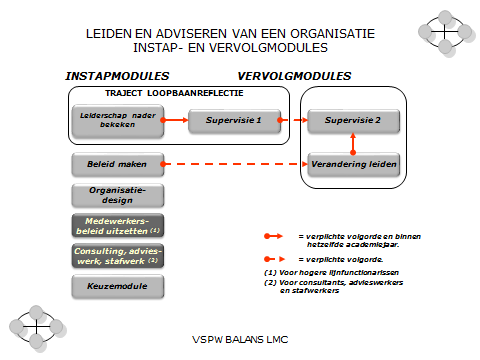 AANMELDINGSFORMULIERLEIDEN EN ADVISEREN VAN EEN ORGANISATIEDank bij voorbaat,Namens VSPW BalansLeiderschap Management CoachingGeert Van Vooren, opleidingsverantwoordelijkeLeiden en adviseren van een organisatie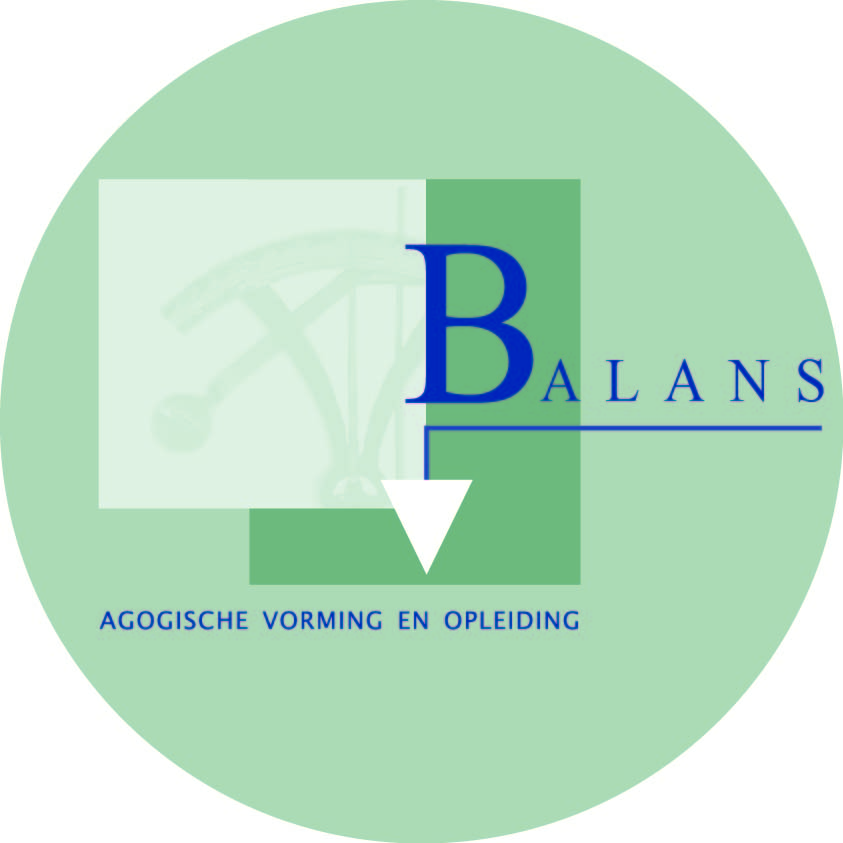 CVO Vormingsleergang voor Sociaal en Pedagogisch Werk - Gent vzwCVO Vormingsleergang voor Sociaal en Pedagogisch Werk - Gent vzwEdgard Tinelstraat 929040 Gent (Sint-Amandsberg)tel.: 09 218 89 39fax: 09 229 32 55balans@vspw.bewww.balansgent.beEdgard Tinelstraat 929040 Gent (Sint-Amandsberg)tel.: 09 218 89 39fax: 09 229 32 55balans@vspw.bewww.balansgent.bePERSOONLIJKE GEGEVENSPERSOONLIJKE GEGEVENSNaam + voornaam…Adres…GSM…Telefoon…Mailadres…Geboortedatum…GEGEVENS OVER DE ORGANISATIE EN AFDELING WAAR JE WERKTGEGEVENS OVER DE ORGANISATIE EN AFDELING WAAR JE WERKTNaam organisatie…Naam afdeling…Adres…Telefoon…Mailadres…Naam sector…Aangeboden dienstverlening…Doelgroep(en)…GEGEVENS OVER JE HUIDIGE FUNCTIEGEGEVENS OVER JE HUIDIGE FUNCTIEGEGEVENS OVER JE HUIDIGE FUNCTIENaam huidige functieKruis de aard van je huidige contract aan:Ad interim?Vaste functie?Van: …/…/…Kruis de aard van je huidige contract aan:Van: …/…/…Tot: …/…/…Vaste functie?Van: …/…/…Kruis de aard van je huidige functie aanDirectiefunctieStaffunctieKruis de aard van je huidige functie aanHogere lijnfunctie Externe consultant / advieswerkerKruis de aard van je huidige functie aanAndere: …Andere: …Omschrijf kort je huidige functie-inhoud……VOOR WELKE MODULE(S) VAN DE OPLEIDING ‘LEIDEN EN ADVISEREN VAN EEN ORGANISATIE’ WENS JE IN TE SCHRIJVEN? (Kruis aan)VOOR WELKE MODULE(S) VAN DE OPLEIDING ‘LEIDEN EN ADVISEREN VAN EEN ORGANISATIE’ WENS JE IN TE SCHRIJVEN? (Kruis aan)Module ‘Leiderschap nader bekeken’ EN ‘Supervisie 1’Module ‘Beleid maken’Module ‘Uitzetten van medewerkersbeleid’ (Enkel kern voor hogere lijn)Module ‘Consulting, advieswerk en stafwerk’ (Enkel kern voor zijlijn.)Module ‘Organisatiedesign’Module ‘Verandering leiden’ EN Module ‘Supervisie 2’Keuzemodule: …GENOTEN VOOROPLEIDING EN BIJSCHOLINGEN…MOTIVATIE EN VERWACHTINGENWat beweegt jou om aan deze module(s) deel te nemen?…Hoe staat men in je werksituatie tegenover je deelname? Komt de werkgever op één of andere wijze tussen?…KADEROPLEIDING HOOFDVERPLEEGKUNDIGE? (Kruis aan indien van toepassing voor jou.)KADEROPLEIDING HOOFDVERPLEEGKUNDIGE? (Kruis aan indien van toepassing voor jou.)Ik bezit een diploma van Verpleegkundige en wens (de modules van) deze opleiding te volgen als kaderopleiding voor hoofdverpleegkundige.NOG VRAGEN OF ONMIDDELLIJK INSCHRIJVEN? (Kruis aan en / of vul in)NOG VRAGEN OF ONMIDDELLIJK INSCHRIJVEN? (Kruis aan en / of vul in)NOG VRAGEN OF ONMIDDELLIJK INSCHRIJVEN? (Kruis aan en / of vul in)Ik heb geen vragen meer en wil onmiddellijk inschrijven voor de gewenste modules.Ik heb nog enkele vragen waar ik graag via mail of telefoon antwoord op krijg alvorens ik beslis in te schrijven.Ik heb nog enkele vragen die ik graag aftoets in een gesprek met de opleider.Vragen:…Contacteer mij op het telefoonnummer: …